社團法人中華彼拉提斯暨身心健康協會「彼拉提斯師資培育獎學金」申請表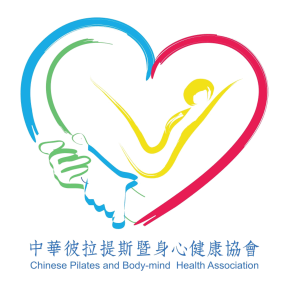 請依「中華彼拉提斯暨身心健康協會彼拉提斯師資培育獎學金設置辦法第六條說明」辦理，併同本申請書送出。姓    名出    生   年   月   日性    別通訊地址聯絡電話永久地址聯絡電話學歷(請列最高學歷)學歷(請列最高學歷)學歷(請列最高學歷)學歷(請列最高學歷)學歷(請列最高學歷)學歷(請列最高學歷)學校系所經歷(至多3項)經歷(至多3項)經歷(至多3項)經歷(至多3項)經歷(至多3項)經歷(至多3項)單位單位年資年資單位單位年資年資相關證書相關證書相關證書相關證書相關證書相關證書名稱名稱名稱名稱RR1+2課程進修計畫時間表(可自行增加欄位)對彼拉提斯教學的期許及展望(可自行增加欄位)